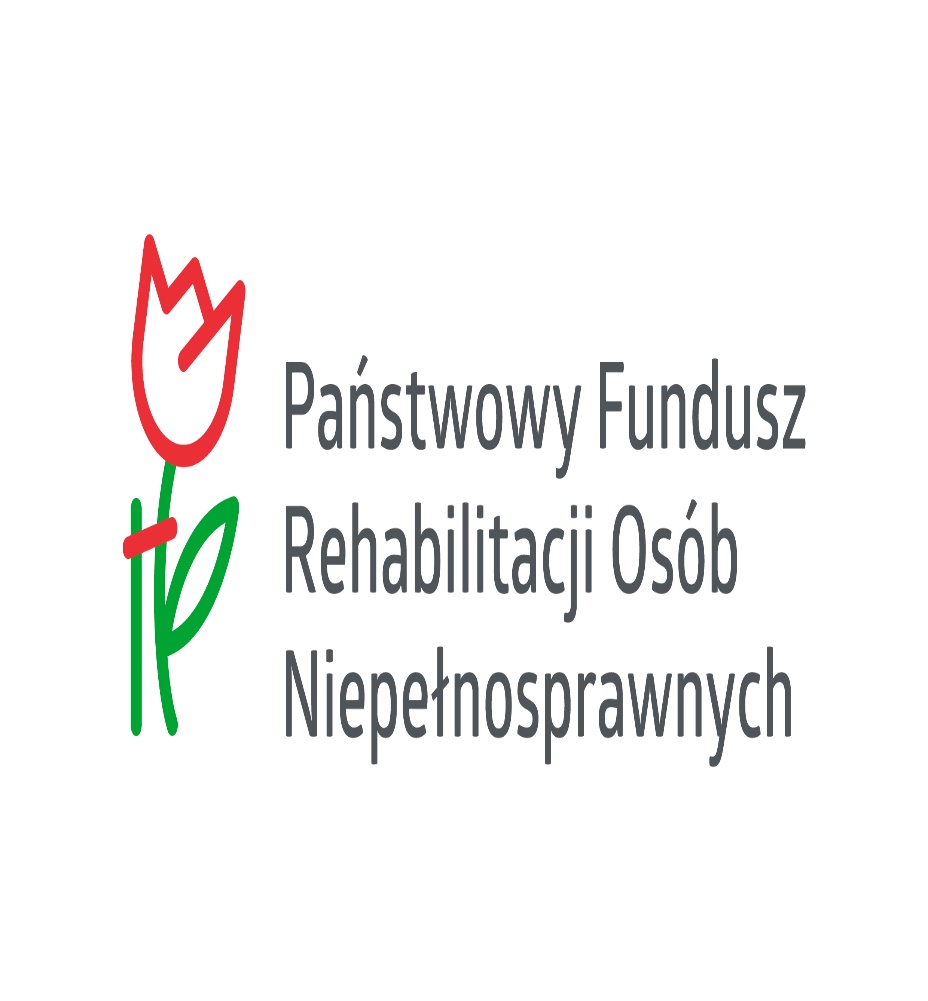 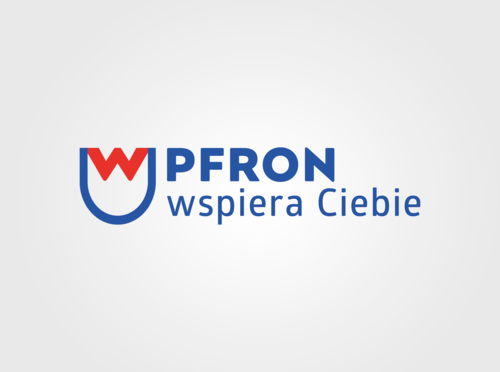 GOPS Zwierzyn realizuje Moduł IV programu „Pomoc osobom niepełnosprawnym poszkodowanym w wyniku żywiołu lub sytuacji kryzysowych wywołanych chorobami zakaźnymi” w 2021 roku